Wednesday question 1, Thursday question 2, and Friday question 1 taken from SchoolNet.Problem 1Problem 2Gridded ResponseMondayFind the measure of angle 5 if angle 1 measures 80 degrees and angle 2 measures 50 degrees.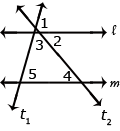 The measure of <5 is 5x + 1 and the measure of < 6 is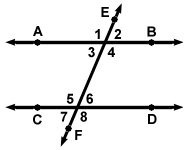  x – 1, find the value of x. Problem 1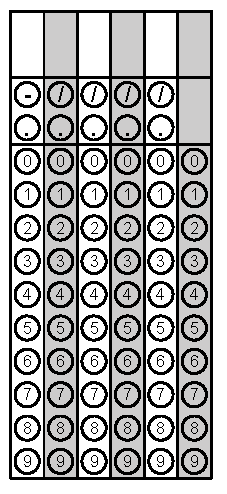 TuesdayIf Brandon was standing at the origin on a coordinate grid and moved 2 spaces left and 5 steps up, where would he be standing?Find the measure of angle b. 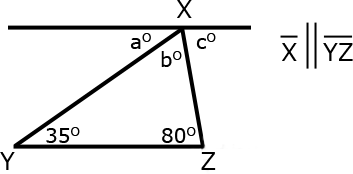 Problem 2WednesdayAn isosceles triangle has an angle that measures 100°. What is the measure of one of the other angles in the isosceles triangle?Members of a marching band begin in a trapezoid formation that can be represented by trapezoid KLMN with vertices:K (-2, 1)         M (3, -3)
L (1, 1)           N (-4, -3)
Then, they move 5 steps right and 4 steps down. Give the coordinates of point K' after the translation.Problem 1ThursdayDestiny graphed a pre-image in quadrant 3. If she rotates the pre-image 90 degrees clockwise, then 270 degrees counterclockwise, and then 180 degrees clockwise, in which quadrant will her image be located?Two angles are supplementary. If one angle measures 72°, what is the measure of the other angle?Problem 2FridayDavid has $100 to spend on clothes for school.He has a coupon for $10 off when he spends at least $50.He buys a pair of pants for $27.99, two t-shirts for $12.99 each, and a pair of shoes for $34.99.The sales tax is 8% of the total after the coupon is applied.How much money will David have left after his purchases?  Round to the nearest cent.A pre-image is graphed at coordinates A (-5, 2), B (-5, 6), and C (-1, 2). If this image is rotated 180 degrees, what are the new coordinates?Problem 1